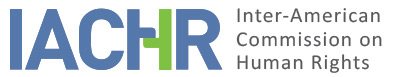 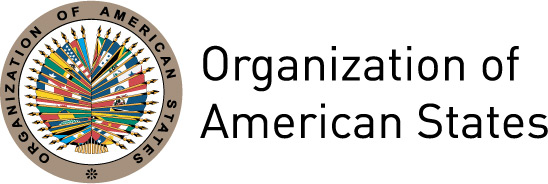 I.	INFORMATION ABOUT THE PETITION II.	PROCEEDINGS BEFORE THE IACHRIII. 	COMPETENCE IV. 	DUPLICATION OF PROCEDURES AND INTERNATIONAL RES JUDICATA, COLORABLE CLAIM, EXHAUSTION OF DOMESTIC REMEDIES AND TIMELINESS OF THE PETITIONV. 	SUMMARY OF ALLEGED FACTS The petitioner (and alleged victim) claims that in September 1973, he was detained on two occasions during which he was subjected to torture.  He claims that he was detained by military and a unit of the “Comisaria de Carabineros de Puerto Aysen”, which was a part of the then military dictatorship under Augusto Pinochet.  According to the petitioner, he was initially detained on September 13, released on September 20, then re-arrested on September 21 and detained until he was released on December 31, 1973. According to the petitioner, there were no internal remedies available to redress the human rights violations that he suffered , nor was there any investigation into the circumstances under which he was allegedly detained and torture (electric shocks, waterboarding and beating).  However, the petitioner submits that in 2005 he was recognized as a political detainee and as a victim of torture by the National Commission on Political Imprisonment and Torture .   According to the file, despite being recognized as a victim, the petitioner was never awarded any compensation by the State.The State, for its part, points out that the petition is inadmissible because the facts outlined occurred prior to the ratification of the American Convention and its deposit with the Organization of American States.  The State also contends that the Commission is only competent to examine, under the Convention, events that occurred after March 11, 1990.  The State also contends that the petitioner failed to initiate or exhaust any available domestic remedies.  Finally, the State submits that the petition is inadmissible because of the impossibility of determining whether the petition has been submitted to another international tribunal.VI.	EXHAUSTION OF DOMESTIC REMEDIES AND TIMELINESS OF THE PETITION The Commission observes that this petition is based on the alleged detention and torture of the petitioner, together with the alleged failure of the State to investigate the circumstances of the detention and torture and/or to provide reparation. In this context, Commission reiterates, first, that where there are allegations of illegal detention and torture, the internal remedies that must be taken into account for the purposes of admissibility of the petition are the criminal investigation, resolution, and punishment of the perpetrators. Along these lines, whether or not the alleged victim has sought pecuniary compensation from civil courts has no bearing on the analysis of exhaustion of domestic remedies in this case.  The Commission also notes that the State was made aware of the situation described in the petition through the 2005 National Commission on Political Imprisonment and Torture (Valech Commission), but appears to have taken no steps to undertake an investigation into the claims of detention and torture made by the petitioner. Regarding the deadline for presenting the petition, the Commission observes that (a) the facts alleged took place starting in 1973; (b) that the alleged victim is recognized in the 2005 Report of the Valech Commission; and (c) the consequences of the facts, including the alleged failure to investigate and punish those responsible and, continues to the present day. Thus, taking into account that this petition was filed on April 24, 2012, the Inter-American Commission finds that the petition was filed within a reasonable period of time, in the terms of Article 32(2) of the Rules of Procedure of the IACHR, pursuant to Article 46(2) of the American Convention.VII.	COLORABLE CLAIMWith regard to the claim of the alleged detention and torture of the alleged victim, the Commission observes that the facts supporting these allegations would have taken place prior to August 21, 1990, the date on which the Chilean State deposited the ratification instrument for the American Convention. Therefore, with regard to the alleged facts that took place prior to that date, the Commission will apply the American Declaration.   Accordingly, the Commission considers that the allegations of detention and torture could describe prima facie violations of the rights established in Articles I (life, liberty and personal security), XXV (protection from arbitrary arrest), and XVIII (judicial protection) of the American Declaration, to the detriment of the alleged victim.  With respect to the allegations relating to failure to investigate and punish those responsible or to provide reparation, these continue until the present day; and accordingly, constitute prima facie violations of Articles 5 (physical integrity), 8 (judicial guarantees) and 25 (judicial protection) of the American Convention, in relation to its Articles 1.1 and 2.VIII. 	DECISIONTo find the instant petition admissible in relation to Articles I, XVIII and  XXV, of the American Declaration and Articles 5, 8 and 25 of the American Convention in relation to its Articles 1.1. and 2; and;To notify the parties of this decision; to continue with the analysis on the merits; and to publish this decision and include it in its Annual Report to the General Assembly of the Organization of American States.Approved by the Inter-American Commission on Human Rights on the 5th day of the month of December, 2019. (Signed):  Esmeralda E. Arosemena Bernal de Troitiño, President; Joel Hernández García, First Vice President; Margarette May Macaulay, Francisco José Eguiguren Praeli, Luis Ernesto Vargas Silva and Flávia Piovesan, Commissioners.PetitionerDomingo Segundo Huerta HernándezAlleged victimDomingo Segundo Huerta Hernández and familyRespondent StateChileRights invokedNo specific provisions invokedFiling of the petitionApril 24, 2012Additional information received during initial reviewJanuary 7, 2013,  June 30, 2016Notification of the petition to StateOctober 5, 2017State’s first responseMarch 22, 2018Ratione personae:YesRatione loci:YesRatione temporis:YesRatione materiae:Yes; Yes, American Declaration on the Rights and Duties of Man (ratification of the Charter of the OAS on June 5, 1953); and American Convention on Human Rights (deposit of instrument of ratification: August 21, 1990)Duplication of procedures and international res judicataNoRights declared admissibleArticles I (Right to life, liberty and personal security) XVIII (Right to due process) and XXV (Right of protection from arbitrary arrest) of the American Declaration; and Articles 5 (physical integrity), 8 (Right to fair trial) and 25 (Right to Judicial Protection) of the American Convention in relation to its Articles 1.1. and 2Exhaustion or exception to the exhaustion of remedies Yes, under the terms of Section VITimeliness of the petitionYes, under the terms of Section VI